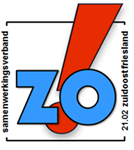  Ondertekening aanvraag bij samenwerkingsverband Zuidoost-Friesland Ondertekening aanvraag bij samenwerkingsverband Zuidoost-Friesland*) de aanvraag kan uitsluitend worden ondertekend door de directeur/locatieleider van de school/schoollocatie*) de aanvraag kan uitsluitend worden ondertekend door de directeur/locatieleider van de school/schoollocatie  Naam leerling   Aanvraagtype A, B of C of OPDCNaam directeur  Datum  Handtekening